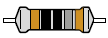 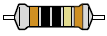 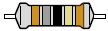 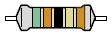 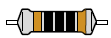 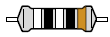 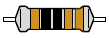 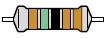 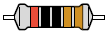 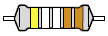 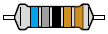 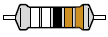 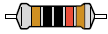 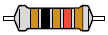 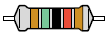 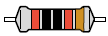 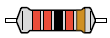 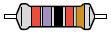 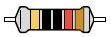 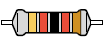 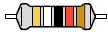 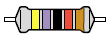 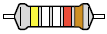 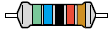 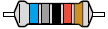 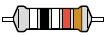 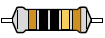 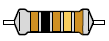 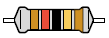 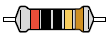 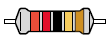 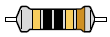 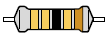 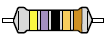 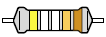 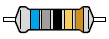 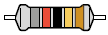 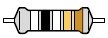 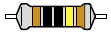 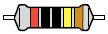 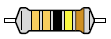 Respostas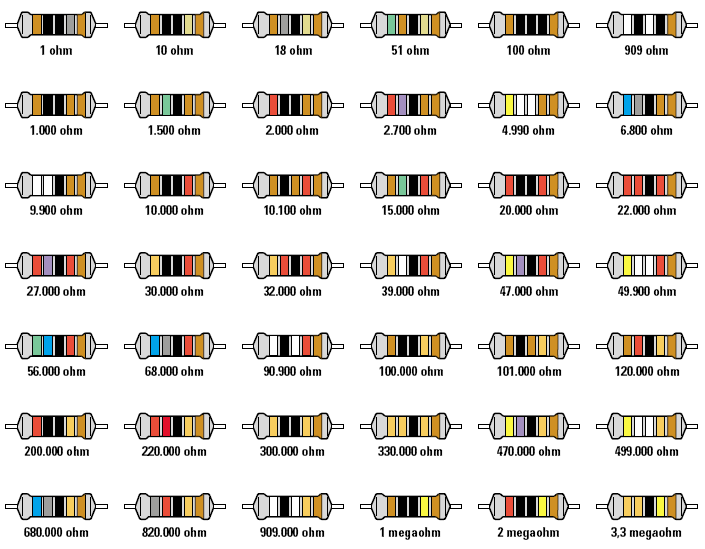 